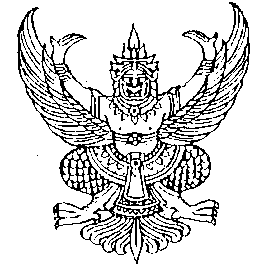 คำสั่งมหาวิทยาลัยเทคโนโลยีราชมงคลล้านนา น่านที่  ๒๐/๒๕๖๕เรื่อง  แต่งตั้งคณะกรรมการการจัดการความรู้ (KM)------------------------------------       	เพื่อให้การดำเนินงานด้านการจัดการความรู้ (Knowledge management: KM)   ของมหาวิทยาลัยเทคโนโลยีราชมงคลล้านนา น่าน    เป็นไปตามเกณฑ์การประกันคุณภาพการศึกษาภายใน โดยกำหนดให้สถาบันค้นหา
แนวปฏิบัติที่ดีจากความรู้ทั้งที่มีอยู่ในตัวบุคคล ทักษะของผู้มีประสบการณ์ตรง  และแหล่งเรียนรู้อื่น ๆ ตามประเด็นความรู้ อย่างน้อยครอบคลุมพันธกิจด้านการผลิตบัณฑิตและด้านการวิจัย จัดเก็บอย่างเป็นระบบโดยเผยแพร่ออกมา เป็นลายลักษณ์อักษรและนำมาปรับใช้ในการปฏิบัติงานจริง จึงแต่งตั้งคณะกรรมการจัดการความรู้  ดังต่อไปนี้	๑. คณะกรรมการอำนวยการ  ประกอบด้วย	    ๑.๑ ผู้ช่วยอธิการบดี มหาวิทยาลัยเทคโนโลยีราชมงคลล้านนา น่าน	ประธานกรรมการ
 	    ๑.๒ ผู้อำนวยการกองการศึกษาน่าน 				กรรมการ
 	    ๑.๓ ผู้อำนวยการกองบริหารทรัพยากรน่าน				กรรมการ
 	    ๑.๔ รองคณบดีคณะวิศวกรรมศาสตร์				กรรมการ
 	    ๑.๕ รองคณบดีคณะบริหารธุรกิจและศิลปศาสตร์		 	กรรมการ
 	    ๑.๖ รองคณบดีคณะวิทยาศาสตร์และเทคโนโลยีการเกษตร		กรรมการ
	    ๑.๗ หัวหน้าแผนกงานประกันคุณภาพการศึกษา			กรรมการและเลขานุการ 	    มีหน้าที่ 
 		๑. อำนวยการ และติดตามผลการดำเนินงานของคณะกรรมการจัดการความรู้   
 		๒.  เสนอแต่งตั้งคณะกรรมการ เพื่อมอบหมายให้รับผิดชอบกิจกรรมการจัดการความรู้ตามความเหมาะสม
 		๓. สนับสนุนทรัพยากรในการดำเนินงานจัดการความรู้  
 		๔. ประเมินผลการดำเนินงานการจัดการความรู้ทุกสิ้นปีงบประมาณและรายงานผลต่อผู้บริหาร 	๒. คณะกรรมการดำเนินงานจัดการความรู้ในองค์กร ด้านผลิตบัณฑิต ประกอบด้วย 		๒.๑ ผู้ช่วยศาสตราจารย์พชร		สายปาระ		หัวหน้ากรรมการ
 		๒.๒ นายวุฒิกร				สระแก้ว			กรรมการ	     
 		๒.๓ ผู้ช่วยศาสตราจารย์ธิตินันท์	  	กุมาร			กรรมการ	
 		๒.๔ นายกิจจาณัฏฐ์			ตั้งจิตนุสรณ์		กรรมการ
 		๒.๕ นายประเสริฐ			ศรีพนม			กรรมการ
	 	๒.๖ ผู้ช่วยศาสตราจารย์ชาญยุทธ์		กาญจนพิบูลย์		กรรมการ		๒.๗ นายชุมพล				พาใจธรรม		กรรมการและเลขานุการ		๒.๘ นางณปภัช 				พันธุ์แก้ว		กรรมการและผู้ช่วยเลขานุการ 		มีหน้าที่ 
 		๑. จัดทำแผนการจัดการความรู้ ด้านการผลิตบัณฑิต
 		๒. ดำเนินการจัดการความรู้ตามกระบวนการจัดการความรู้ 
 		๓. จัดทำคู่มือการจัดการความรู้และองค์ความรู้ 	๓. คณะกรรมการดำเนินงานจัดการความรู้ในองค์กร ด้านการวิจัย ประกอบด้วย
		๓.๑ นายก้องเกียรติ			ธนะมิตร			หัวหน้ากรรมการ
 		๓.๒ นายณัฐพล				กาบคำ			กรรมการ 		๓.๓ นายกฤษณธร			สินตะละ	 	กรรมการ
 		๓.๔ นางสาวเชาวลีย์ 			ใจสุข		 	กรรมการ
		๓.๕ นางสุขสวรรค์			คำวงศ์			กรรมการ
		๓.๖ นางพัชราภรณ์			หงษ์สิบสอง		กรรมการและเลขานุการ
 		๓.๗ นางณปภัช				พันธุ์แก้ว		กรรมการและผู้ช่วยเลขานุการ
	           		มีหน้าที่ 
 		๑. จัดทำแผนการจัดการความรู้ ด้านการวิจัย
 		๒. ดำเนินการจัดการความรู้ตามกระบวนการจัดการความรู้ 
 		๓. จัดทำคู่มือการจัดการความรู้และองค์ความรู้			สั่ง   ณ   วันที่  ๗  มีนาคม  พ.ศ. ๒๕๖๕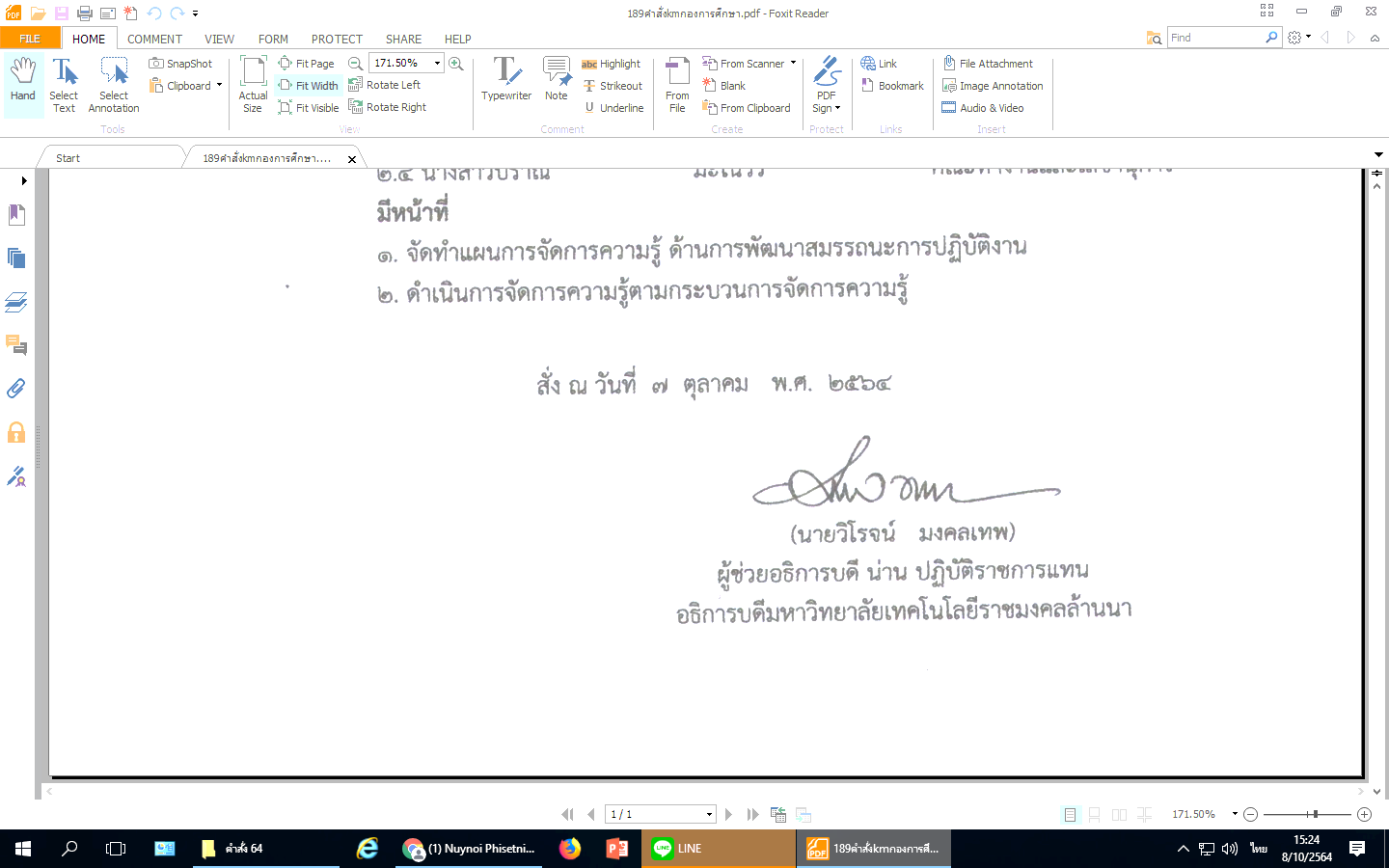 (นายวิโรจน์  มงคลเทพ)
ผู้ช่วยอธิการบดี น่าน ปฏิบัติราชการแทน
อธิการบดีมหาวิทยาลัยเทคโนโลยีราชมงคลล้านนา